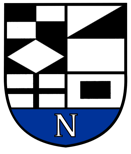 NERINGOS SAVIVALDYBĖS TARYBAAPLINKOS APSAUGOS IR TURIZMO KOMITETOPOSĖDŽIO DARBOTVARKĖ NR.82021-09-20NeringaVadovaudamasis Neringos savivaldybės tarybos veiklos reglamento 43 p. ir 52  p., 2021 m. rugsėjo 23 d. 9.00 val. šaukiamas Aplinkos apsaugos ir turizmo komiteto posėdis ir sudaroma posėdžio darbotvarkė:Dėl darbotvarkės patvirtinimo.Dėl Neringos savivaldybės tarybos 2016 m. balandžio 21 d. sprendimo Nr. T1-92 „Dėl vietinės rinkliavos už leidimą įvažiuoti mechaninėmis transporto priemonėmis į valstybės saugomą Neringos savivaldybės administruojamą teritoriją nustatymo“ pakeitimo.Dėl renginių organizavimo Neringos savivaldybei priklausančiose ar valdytojo teise valdomose viešojo naudojimo teritorijose tvarkos aprašo patvirtinimo.Dėl Uždarosios akcinės bendrovės „Neringos vanduo“ perskaičiuotųjų geriamojo vandens tiekimo ir nuotekų tvarkymo paslaugų bazinių kainų tvirtinimo.Dėl Neringos savivaldybės tarybos 2021 m. vasario  25 d. sprendimo Nr. T1-33 „Dėl Neringos savivaldybės 2021–2023 metų strateginio veiklos plano patvirtinimo“ pakeitimo.Aplinkos apsaugos ir turizmo komiteto pirmininkas 	                                      Vaidas Venckus	